ПРОЕКТ №_______ЗАКОНКИРОВСКОЙ ОБЛАСТИО внесении изменений в Закон Кировской области «О налоге на имущество организаций в Кировской области»Принят Законодательным Собранием Кировской областиСтатья 1Внести в Закон Кировской области от 27 ноября 2003 года № 209-ЗО «О налоге на имущество организаций в Кировской области» (Сборник основных нормативных правовых актов органов государственной власти Кировской области, 2004, № 1 (53), ст. 2173; № 2 (54), ст. 2237; № 4 (56), ст. 2409; 2005, № 1 (59), ст. 2610; 2006, № 1 (64), ст. 3020; № 3 (66), ст. 3069; № 6 (69), ст. 3218; 2007, № 5 (74), ст. 3643; № 10 (79), ст. 3693; 2008, № 41 (120), ст. 3930; 2009, № 6 (126), ст. 4203; 2011, № 1 (133), ст.4524; № 6 (138), часть 1 ст. 4755; 2012, № 6 (144), ст. 5061; 2013, № 6 (150), ст. 5349; Вести. Киров, 2013, 3 декабря) следующие изменения:1) абзац четвертый части 8 статьи 2 изложить в следующей редакции: «Перечень имущества, используемого резидентом парковой зоны для ведения деятельности на территории парковой зоны, ежегодно утверждается органом исполнительной власти области, ответственным за создание и функционирование парковой зоны.»;2) в статье 4:а) часть 1 дополнить пунктом 8 следующего содержания: «8) организации, основной вид экономической деятельности которых относится к деятельности почтовой связи общего пользования, при условии направления в полном объеме средств, высвободившихся в связи с предоставлением налоговой льготы в соответствии с настоящим Законом, на выполнение работ (оказание услуг), связанных с ремонтом, реставрацией, реконструкцией, модернизацией, техническим перевооружением зданий, сооружений и помещений, в которых размещаются отделения почтовой связи.Основанием для предоставления льготы являются документы, подтверждающие расходы на проведение ремонта, реставрации, реконструкции, модернизации, технического перевооружения зданий, сооружений и помещений, в которых размещаются отделения почтовой связи (договоры на выполнение работ (оказание услуг), акты выполненных работ (предоставленных услуг), сметы расходов на ремонт, платежные документы).»;б) в части 2 слова «5 и 6 части 1» заменить словами «6 и 7 части 1».Статья 2Настоящий Закон вступает в силу по истечении одного месяца со дня его официального опубликования и не ранее 1-го числа очередного налогового периода по налогу на имущество организаций.Губернатор Кировской области                                                                        	 г. Киров«____»___________2014 года№_____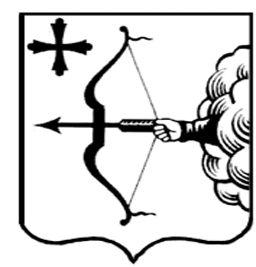 